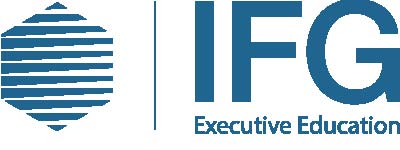 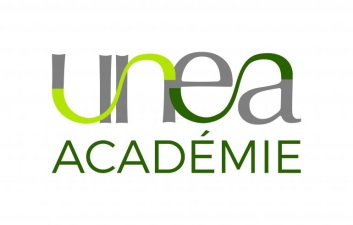 DOSSIER DE CANDIDATUREPour la formation :Manager des Entreprise et des Organisations/ Option MCR « Entreprise adaptée »D.U. Manager un centre de responsabilité / Université de BordeauxMonsieur     Madame     Mademoiselle Nom : 
Prénom :  Comment avez-vous eu connaissance de nos programmes ? COMMENT REMPLIR VOTRE DOSSIERCompléter ce dossier de candidature avec soin est le gage de qualité pour obtenir une réponse positive à votre souhait de formation. 1. La fiche d’informationsElle permet de recueillir les informations vous concernant ainsi que celles de votre entreprise. Il est important de prendre soin d’y inclure toutes les précisions nécessaires pour garantir la fluidité de traitement et de suivi de votre dossier. 2. Le curriculum vitae Il permet de détailler l’ensemble des points fondamentaux de votre parcours professionnel. Pour faciliter son analyse, nous vous remercions de respecter sa trame. 3. La lettre de motivation Elle est indispensable. Elle doit démontrer vos motivations à suivre le cursus que vous avez choisi. Au-delà des mentions plus détaillées sur votre entreprise et vos missions principales, elle doit décrire précisément votre projet professionnel et/ou personnel en lien avec le diplôme que vous souhaitez obtenir. Dans l’hypothèse où vous n’avez pas les prérequis nécessaires à la formation souhaitée, il est important pour vous d’argumenter les raisons qui feraient que le jury accepterait votre candidature. Vous trouverez en annexe une structure de lettre pouvant vous y aider. 4. 5 questions pour faire la différence Au-delà des éléments fondamentaux recueillis sur les 3 premières parties de votre dossier, nous vous remercions de prêter attention à 5 questions qui vont permettre de mieux identifier vos forces et vos capacités. 5. L’auto-évaluation 8 grands domaines de compétences sont soumis à votre auto-évaluation. Cet exercice permet de vous situer et nous permet d’appréhender concrètement vos points forts et les axes de développement. Le dossier de financement Que ce soit dans le cadre d’un financement individuel, entreprise ou via votre Fongecif, le dossier de financement est à compléter en même temps que votre dossier de candidature. DÉTAIL DES PIÈCES À FOURNIR Seuls les dossiers complets sont examinés. Le présent dossier comporte les pièces suivantes à nous retourner : Le dossier de candidature portant sur le profil du candidat et comportant les éléments suivants complétés : La fiche d’informationsLe curriculum vitae La lettre de motivation Les 5 questions pour faire la différence L’auto-évaluation Le dossier de financement et les conditions générales de vente signées Les pièces administratives suivantes doivent compléter ce dossier : Une photocopie de votre carte d’identité (Recto Verso)2 photos d’identité Les copies des derniers diplômes obtenus Pour tous renseignements, appelez le 01 43 22 04 42UNEA – 36 Rue du Chemin Vert – 5ème étage – 75011 PARISFICHE D’INFORMATIONSFICHE D’INFORMATIONSEXPERIENCES PROFESSIONNELLES ET RESULTATS OBTENUS Dans l’ordre chronologique (de la plus récente à la plus ancienne), décrivez brièvement les responsabilités successives que vous avez occupées, les projets et résultats que vous avez obtenus tout au long de votre carrière jusqu’à ce jour.EXPERIENCES COMPLEMENTAIRES Indiquez les responsabilités que vous avez assumées et/ou que vous assumez dans des domaines extra-professionnels (association sportives, politiques, culturelles…). FORMATIONS INITIALES (ETUDES SUPERIEURES) ET CONTINUEACTIVITES EXTRA-PROFESSIONNELLES Mentionnez ci-après les activités que vous pratiquez et que vous aimeriez partager avec nous. 5 QUESTIONS POUR FAIRE LA DIFFERENCEQuelles sont les raisons de votre choix pour cette formation ? 
Comment ce programme peut-il contribuer à la réalisation de vos objectifs professionnels ? De quelle réussite professionnelle êtes-vous le plus fier(e) ? Grâce à elle, qu’avez-vous appris sur vous et vos capacités ? Qu’avez-vous mis en œuvre pour capitaliser sur votre réussite ? Décrivez une situation de difficulté ou d’échec professionnel ou personnel. 
Qu’en avez-vous conclu ? Et quelles décisions avez-vous prises pour éviter de reproduire vos erreurs ?En complément de votre dossier, quels sont les points différenciants qui rendent votre candidature attractive ? Quelle serait votre contribution au sein du groupe de formation dont vous feriez partie ? Qu’avez-vous fait dans votre vie qui vous rende particulièrement fier(e) ? AUTO-EVALUATION DES COMPETENCES Evaluez votre niveau de compétence (1=Expert, 2=Bon, 3=Moyen, 4=pas d’expérience) en cochant la case correspondante dans les fonctions suivantes.Quelle est votre langue maternelle ? 	Quelle langue utilisez-vous pour votre activité professionnelle ? 	
Indiquez votre niveau de compétence pour chaque langue (courant, professionnel, bilingue) dans le tableau ci-dessous. J’atteste sur l’honneur l’exactitude des informations fournies dans ce dossier. 
Fait à 	 le 	 Signature Pour tous renseignements, appelez le 01 43 22 04 42UNEA – 36 Rue du Chemin Vert – 5ème étage – 75011 PARIS
LETTRE DE MOTIVATION
POUR EXEMPLEEXPEDITEUR 	IFG Direction des Programmes 
37 quai de Grenelle 
75738 PARIS CEDEX 15 Lieu, le (Date) Madame, Monsieur, 1er paragraphe (une dizaine de lignes maximum) Parlez de votre entreprise, de votre fonction, de vos responsabilités actuelles. L’objectif dans cette partie est de nous permettre de vous situer dans un contexte donné. 2e paragraphe (une dizaine de lignes maximum) Argumenter votre projet professionnel et personnel en lien avec la formation que vous avez choisie. Cette partie est primordiale, vous devez présenter ce vers quoi vous tendez et démontrer que vous y avez réfléchi, que vous avez des pistes qui méritent d’être peaufinées lors de la formation. Vous devez faire valoir l’adéquation entre votre projet et la formation demandée. 3e paragraphe (une dizaine de lignes maximum) Décrivez ce que vous apporterait cette formation. A votre avis, quels sont les éléments fondamentaux à retenir de votre candidature. N’oubliez pas que le jury n’a que quelques minutes pour analyser votre candidature, plus vous l’aiderez à aller à l’essentiel sur vos points forts, plus il prendra la bonne décision. Madame, Monsieur, je vous prie de croire à l’expression de mes salutations distinguées. Signature   Département RH de votre entreprise       Recommandation d’anciens participants    Internet site UNEA  E-mailing UNEA  Publicité (Presse, radio, TV…)       Salons professionnels   ConférencesRéunion UNEA  Autre :INFORMATIONS PERSONNELLES INFORMATIONS PERSONNELLES INFORMATIONS PERSONNELLES  Mme      Mlle      M.Nom :	Prénom :	Prénom :	Nom de jeune fille : 	Nom de jeune fille : 	Nom de jeune fille : 	Date de naissance  …../…../……… Lieu :	Lieu :	Nationalité :	Situation familiale :	Situation familiale :	Adresse personnelle :	Adresse personnelle :	Adresse personnelle :	Code postal ……………  Ville :	Pays :	Pays :	Tél. personnel :	Tél. Portable :	Tél. Portable :	E-mail personnel :	E-mail professionnel :	E-mail professionnel :	E-mail à utiliser pour les cours online :  personnel  ou    professionnelE-mail à utiliser pour les cours online :  personnel  ou    professionnelE-mail à utiliser pour les cours online :  personnel  ou    professionnelVOTRE FONCTIONVOTRE FONCTIONVOTRE FONCTIONTitre :	Depuis le 	Depuis le 	Description de la fonction que vous occupez actuellement : 	Description de la fonction que vous occupez actuellement : 	Description de la fonction que vous occupez actuellement : 	Direction à laquelle vous appartenez :	Direction à laquelle vous appartenez :	Direction à laquelle vous appartenez :	Nombre de personnes sous votre responsabilité :  	Nombre de personnes sous votre responsabilité :  	Budget annuel géré :  	Nombre d’années d’expérience professionnelle : …………     Nombre d’années en tant que cadre (si différent) : ……Nombre d’années d’expérience professionnelle : …………     Nombre d’années en tant que cadre (si différent) : ……Nombre d’années d’expérience professionnelle : …………     Nombre d’années en tant que cadre (si différent) : ……Nom et prénom de votre responsable hiérarchique direct :  	Nom et prénom de votre responsable hiérarchique direct :  	Nom et prénom de votre responsable hiérarchique direct :  	Intitulé de sa fonction :…………………….....................................................................................................................................................Intitulé de sa fonction :…………………….....................................................................................................................................................Intitulé de sa fonction :…………………….....................................................................................................................................................VOTRE ENTREPRISEVOTRE ENTREPRISERaison sociale : 	Raison sociale : 	Adresse : …………………………………………………………………………………………………………………………………………………………………………………………………………………………………………………………………………………………….Adresse : …………………………………………………………………………………………………………………………………………………………………………………………………………………………………………………………………………………………….Code postal …………….  Ville : ………………………Pays : 	Tél…………………………………………………..…...Site internet : 	Secteur d’activité :…………………………..…………..N° Siret : 	Nombre de salariés :…………………………………….Chiffre d’affaires : 	Nom du DRH de l’entreprise : …………………………………………………………………………………………….Nom du DRH de l’entreprise : …………………………………………………………………………………………….Tél. ………………………………………………………E-mail : 	Nom du responsable formation  de l’entreprise :…………………………………………………………………………..Nom du responsable formation  de l’entreprise :…………………………………………………………………………..Tél. ………………………………………………………E-mail : 	Nom :	Prénom : …………………………………………………Adresse ……………………………………………………………………………………………………………….………………………………………………………………………………………………………………………...Adresse ……………………………………………………………………………………………………………….………………………………………………………………………………………………………………………...Compétences techniques en lien 
avec vos savoir-faire  
(informatique, bureautique, spécifiques métiers…)Compétences comportementales en lien  avec vos savoir-être et faire-savoir  
(sens relationnel, négociation, capacité  de médiation…)Années
de la plus récente  
à la plus ancienne
Entreprises
Fonctions et responsabilités occupéesProjets réalisés et résultats obtenus :Projets réalisés et résultats obtenus :Projets réalisés et résultats obtenus :Projets réalisés et résultats obtenus :Projets réalisés et résultats obtenus :Projets réalisés et résultats obtenus :Projets réalisés et résultats obtenus :Projets réalisés et résultats obtenus :Projets réalisés et résultats obtenus :Projets réalisés et résultats obtenus :Projets réalisés et résultats obtenus :Projets réalisés et résultats obtenus :Projets réalisés et résultats obtenus :Projets réalisés et résultats obtenus :Projets réalisés et résultats obtenus :Projets réalisés et résultats obtenus : Projets réalisés et résultats obtenus : Projets réalisés et résultats obtenus : Projets réalisés et résultats obtenus : Projets réalisés et résultats obtenus : Années
de la plus récente  
à la plus ancienne
Entreprises
Fonctions et responsabilités occupéesProjets réalisés et résultats obtenus : Projets réalisés et résultats obtenus : Projets réalisés et résultats obtenus : Projets réalisés et résultats obtenus : Projets réalisés et résultats obtenus : Projets réalisés et résultats obtenus : Projets réalisés et résultats obtenus : Projets réalisés et résultats obtenus : Projets réalisés et résultats obtenus : Projets réalisés et résultats obtenus : FORMATION INITIALEFORMATION INITIALEFORMATION INITIALEFORMATION INITIALEFORMATION INITIALEFORMATION INITIALEFORMATION INITIALEAnnées
De la plus récente  à la plus ancienneDiplôme et niveau d’étudesNom de l’institution  et paysLangue d’enseigne-
mentTitre de la formationNom de l’institution ou organismeLieuCOMMERCIAL ET MARKETING1234RESSOURCES HUMAINES1234VentesDroit social Encadrement d’équipe  de venteGestion des ressources humainesAnimation d’un réseau  de distributionNégociation socialeStratégie marketingGestion des compétencesMarketing B to CRelations avec les syndicatsMarketing B to BExpérience dans le management de la fonctionMarketing des servicesExpérience dans le management de la fonctionFINANCE / CONTROLE DE GESTION1234OPERATIONS1234Comptabilité générale et analytique Approvisionnement et achatsGestion de trésorerieRecherche et développementContrôle de gestionLogistiqueAnalyse financièreQualitéChoix d’investissementSystème d’informationFinance d’entrepriseExpérience dans le management de la fonctionExpérience dans le management de la fonctionJURIDIQUE1234MANAGEMENT1234Droit des affairesAnalyse stratégique Contrats commerciauxDirection généraleFiscalitéFusions et acquisitionsExpérience dans le management de la fonctionOrganisationManagement par projetCréation ou reprise d’entrepriseINTERNATIONAL1234AUTRE1234Management interculturelAlliances et partenariatsNégociation internationaleLanguesNiveauTestScore totalDate Anglais…………TOEFL………………………..……………………TOEFL………………………..………………………………………….